Принято решением Общего собрания работниковАНО ДПО  «Центральный             многопрофильный институт»                 УтверждаюРектор А.Х. Тамбиев01.09.2016 г.ПОЛОЖЕНИЕОбщего собрания работниковАНО ДПО «Центральный многопрофильный институт»Москва, 2016 г.Общие положенияНастоящее Положение устанавливает порядок формирования и функционирования Общего собрания работников АНО ДПО «Центральный многопрофильный институт» (далее – Институт).Положение разработано в соответствии с федеральным законом «Об образовании в Российской Федерации» 29.12.2012 №273-ФЗ, Уставом Института и другим законодательством Российской Федерации, регулирующим вопросы образовательной деятельности.Общее собрание работников – коллегиальный орган управления Института, в который входят все работники Организации.Основной целью Собрания является содействие реализации прав и интересов работников на участие в управлении, развитие инициативы трудового коллектива.Собрание в институте представляет полномочия трудового коллектива.Собрание возглавляется Председателем Общего собрания работников.Решения Собрания, принятые в пределах его полномочий и в соответствии с законодательством, обязательны для исполнения администрацией и всеми членами коллектива.Изменения и дополнения в настоящее Положение вносятся Собранием и принимаются на его заседании.Срок данного Положения не ограничен. Положение действует до принятия нового.Компетенции Общего собрания работников Института2.1.	К компетенции Общего собрания относится:Рассмотрение локальных нормативных актов Института, затрагивающих права и обязанности работниковРассмотрение и обсуждение вопросов материально-технического обеспечения и оснащения образовательного процесса;Рекомендация работников Института к поощрению (награждению)Порядок деятельности Общего собрания работников ИнститутаВ состав Общего Собрания входят все работники института.На заседание Собрания могут быть приглашены представители Учредителя, общественных организаций, органов государственного управления. Лица, приглашенные на Собрание, пользуются правом совещательного голоса, могут вносить предложения и заявления, участвовать в обсуждении вопросов, находящихся в их компетенции.Собрание считается правомочным, если на нем присутствует более половины от общего числа работников института.Для ведения Общего собрания из его состава открытым голосованием избирается председатель и секретарь сроком на один календарный год, которые исполняют свои обязанности на общественных началах.Председатель Общего собрания обязан:организовывать деятельность Общего собрания;информировать членов трудового коллектива о предстоящем заседании не менее чем за 30 дней до его проведения;организовывать подготовку и проведение заседания Общего собрания;определять повестку дня;контролировать выполнение решений Собрания.Решение Общего собрания института принимается открытым голосованием. Решение считается принятым, если за него проголосовало не менее половины работников, присутствующих на Собрании. Решения Общего собрания института обязательны к исполнению для всех членов трудового коллектива.Права и ответственность Общего собрания работников Учебного центра4.1. Общее собрание института имеет право:участвовать в управлении института в пределах своих компетенций;выходить с предложениями и заявлениями к руководству института.4.2.Каждый член Общего собрания имеет право:при несогласии с решением собрания высказать свое мотивированное мнение, которое должно быть занесено в протокол.Общее собрание несет ответственность:за выполнение не в полном объеме или невыполнение закрепленных за ним задач и функций;за соответствие принимаемых решений законодательству Российской Федерации,   нормативным правовым актам.Делопроизводство Общего СобранияЗаседания Общего собрания оформляются протоколом.Протоколы подписываются председателем и секретарем Общего собрания.Нумерация протоколов ведется от начала календарного года.Протоколы Общего собрания хранятся в делах института постоянно и передаются по акту приема-передачи при смене руководителя, передаче в архив.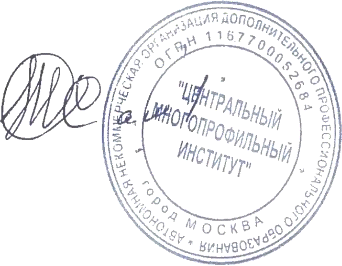 